6  REVIEW – ponovitev – preizkusi svoje znanje1. Označite dele telesa.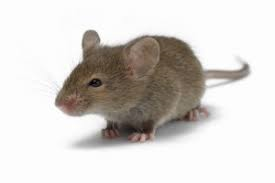 2. Opišite žival na sliki.3. How many wild animals do you know? Name them.4. V delovnem zvezku rešite vaje na strani 46 in 48.xxxxxxxxxxxxxxxxxxxxxxxxxxxxxxxxxxxxxxxxxxxxxxxxxxxxxxxxxxxxxxxxxxxxxxxxxxxxxxxxxxxxxxxxxxxxxxxxxxxxxxxxxxFOOD AND DRINK1. Iz učbenika str. 68 izpišite izraze za hrano in pijačo. Razvrstite jih po skupinah in DODAJTE svoje primere (čimveč):a. MEAT:b. DAIRY PRODUCTS(mlečni izdelki):c. FRUIT (vsaj 20):d. VEGETABLES (vsaj20):e. BREAKFAST:f. LUNCH:g. DRINK:2. Answer the following questions:a. What do you usually have for breakfast? If you have it? ___________________________________________b. What do you have for lunch? ___________________________________________________________________d. Do you eat anything for dinner? If yes, what do you have? ____________________________________________e. Which is your favourite fruit / vegetable / drink? ____________________________________________________3. Rešite vajo 1 iz delovnega zvezka str. 44.